ПРОФЕСИОНАЛНА   ГИМНАЗИЯ   ПО  ХРАНИТЕЛНИ   ТЕХНОЛОГИИ  И  ТЕХНИКА  –  ГР. ПЛОВДИВ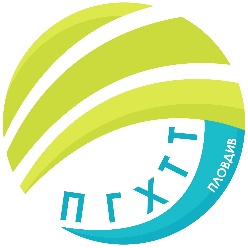 гр. Пловдив, 4003, бул. „Васил Априлов” № 156, Директор: 032/95-28-38, Секретар: 032/95-50-18,e-mail: pghtt_plov@pghtt.net, http://pghtt.netУтвърдил:                 инж.Людмила Ганчева                   Директор на ПГХТТ	                   гр.ПловдивПравила за организация на образователния процес в условията на COVID-19 за учебната 2021/2022 година, разработени въз основа наНАСОКИ ЗА ОБУЧЕНИЕ И ДЕЙСТВИЯ В УСЛОВИЯТА НА ИЗВЪНРЕДНА ЕПИДЕМИЧНА ОБСТАНОВКА В УЧИЛИЩАТАНастоящите правила са приети на заседание на ПС с протокол №16 / 14.09.2021 г. и са утвърдени със заповед №РД-06-1860/ 14.09.2021 г. на директора на ПГХТТ.Задължителни мерки за намаляване на рисковете от инфекция I. Дезинфекция на повърхностите и проветряване 1. В ПГХТТ да се осъществява всекидневно двукратно  влажно почистване и дезинфекция на всички критични точки, включително дръжки на врати и прозорци, ключове за осветление, парапети, дръжки на вратите, бюрата, уреди, екрани, използваното оборудване в лаборатории и работилници.2. При наличие на потвърден случай на COVID-19 се осъществява дезинфекция от минимум 4 пъти на ден. 3. Почистването и дезинфекцирането на тоалетните и санитарните помещения в ПГХТТ  се извършва по график, изготвен от ръководството на ПГХТТ. За учениците и служителите се осигурява течен сапун, дезинфектанти,  автоматичен сешоар за ръце и тоалетна хартия; 4. В ПГХТТ ще се осъществява дезинфекциране на кабинети, физкултурни салони, лаборатории, работилници, мишки, клавиатури и инструменти през всяко междучасие; Учителската стая се дезинфекцира по време на всеки учебен час; 6. Учебните стаи се проветряват по време на всяко междучасие и поне 2 пъти по време на часа за не по-малко от 1 минута в съответствие с метеорологичните условия. Конкретните отговорности по изпълнението на горепосочените дейности се възлагат със заповед на директора на ПГХТТ на конкретни лица от педагогическия и непедагогическия персонал.II. Лична хигиена  1. В ПГХТТ са осигурени течаща топла вода и сапун във всяко санитарно помещение; 2. Поставени са дезинфектанти за ръце на видно място на входа на училището, в класни стаи, кабинети, лаборатории, работилници и други помещения в сградата на училището; Поставяне на видно място са правила за спазване на лична хигиена като педагогическите специалисти напомнят на учениците за необходимостта от спазването им. 4. Организиране на хигиенните и дезинфекционните дейности и правилно подготвяне на дезинфекционните разтвори съвместно с медицинското лице в училището и/или с оказана методична помощ от Регионалната здравна инспекция (РЗИ). С биоцидите, които не са готови за употреба, разтворите се приготвят съгласно издадените от МЗ  разрешения. III. Носене на защитна маска за лице Носенето на защитна маска за лице в ПГХТТ по време на извънредната епидемична обстановка е задължително за всички ученици и служители, освен ако изрично не е указано друго. Изключение от изискването за носене на защитна маска за лице се допуска в следните случаи: В училищния двор при спазване на физическа дистанция от 1,5 м; За деца със специални образователни потребности, при които има установена невъзможност за придържане към носенето на защитна маска и становище от личен или от лекуващ лекар, удостоверяващо това; За учителите по време на учебен час при физическа дистанция от поне 1,5 м между тях и местата на учениците; В часовете по физическо възпитание и спорт, когато се провеждат на открито; В часовете по физическо възпитание и спорт на закрито, ако в конкретния час помещението се използва само от една паралелка при дистанция от поне 1,5 м между учениците и при редовно проветряване. Защитните маски за лице за учениците се осигуряват от тях, респективно от техните родители, а за служителите – от ПГХТТ. Училището осигурява маски за учениците, които нямат такива или не са подходящи за ползване. Всички ученици и служители в ПГХТТ да използват хирургически или трислойни защитни маски за лице.  При желание на родителите и/или учениците защитни маски за лице могат да се носят по време на целия престой в училище.  Препоръчителни мерки за намаляване на рисковете от инфекция I.  Класни стаи и организация на учебния процес 1.Учебните часове в ПГХТТ се провеждат в отделна класна стая за всяка паралелка, с изключение на провеждането на часовете по физическо възпитание и спорт, учебни и лабораторни практики и часовете по информационни технологии.  2.В класните стаи в ПГХТТ е осигурено физическо разстояние между учителя и местата на учениците, като е препоръчително да се спазва  дистанция от 1,5 метра по време на обучение.3.При провеждането на производствените практики или обучението на конкретно работно място учениците предварително се запознават с противоепидемичните мерки и условията на труд във фирмите партньори. II. Входове, коридори, стълбища Достъпът и придвижването в сградата на ПГХТТ ще се осъществява по следния ред:1. Преди началото на учебните часове -  през централния вход на сградата за паралелките, чиито учебни часове се провеждат в източното крило на сградата ( малък коридор ) и през вход ( северен, авариен изход ) за паралелките, чиито часове се провеждат в западното крило на сградата ( голям коридор ),  при задължително ползване на маска. Дежурните учители контролират учениците да дезинфекцират ръцете си и да спазват физическа дистанция. 2.След приключването на 6-ти и 7-ми учебен час напускането на сградата от учениците ще се осъществява през централен вход за паралелките, чиито часове се провеждат в кабинети в източното крило на сградата (малък коридор) и през вход (до работилница № 3) за паралелките, чийто часове се провеждат в кабинети в западното крило на сградата (голям коридор).3.Пропускателният режим в периода от 1330 часа до 1430  часа през вход (до работилница № 3) ще се осъществява от служители от непедагогическия персонал.4.Дежурните учители по етажи контролират учениците да спазват еднопосочно придвижване и отстояние от 1,5 м. по време на придвижване по коридорите, чрез спазване на указателните знаци, поставени на подовете. За целта ще бъдат осигурени по двама дежурни учители.  III. Училищен двор  Не се допускат външни лица в двора на ПГХТТ в рамките на учебния ден, с изключение на придружители на деца със специални образователни потребности (СОП) , при спазване на изискванията за носене на защитни маски за лице, физическа дистанция и дезинфекция;  IV. Учителска стая и комуникация Комуникацията между ръководството и педагогическия и непедагогическия персонал в ПГХТТ ще се осъществява приоритетно в електронна среда ( провеждане на оперативки, заседания на педагогическия съвет, общи събрания, вътрешноинституционална квалификация, запознаване със заповеди, протоколи и т.н),  чрез съобщения, публикувани до служебните имейли в домейна на ПГХТТ. Предвид това, служителите следва регулярно да проверяват служебния си електронен адрес. При провеждане на пряка комуникация стриктно да се спазва изискването за носене на защитни маски и спазване на физическа дистанция от 1.5 м.  Комуникацията с родителите да се осъществява предимно в електронна среда, посредством електронна поща, електронен дневник или по телефона. Индивидуалните срещи и консултации да се осъществяват по предварителна уговорка , при спазване на изискванията на МЗ и по възможност на открито; V. Физкултурен салон 1.Физкултурният салон се използва само когато не е възможно провеждане на часовете на открито;   2.Не е задължително носенето на защитна маска за лице в часовете по физическо възпитание и спорт на закрито, ако в конкретния час помещението се използва само от една паралелка при дистанция от поне 1,5 м между учениците и при редовно проветряване. 3.Организират се двигателни дейности – индивидуални или по двойки, при спазване на дистанция от поне 1,5 м и по преценка на учителя. VI. Библиотека- Библиотеката в ПГХТТ разполага с две помещения. Използването на ресурсите ще се осъществява от не повече от трима ученици едновременно, по възможност от една и съща паралелка.Правила за поведение при съмнение или случай на COVID-19 в училището Сред приоритетните задачи нa училището е да създаде необходимите условия за бърза и адекватна реакция при съмнение за заболели и спокойно и уверено поведение в случай на  COVID-19 в училището, както и спазването на конкретни правила при наличие на симптоми или в случай на положителен резултат за COVID-19 на ученик или на член на колектива в училището, съгласно НАСОКИ ЗА ОБУЧЕНИЕ И ДЕЙСТВИЯ В УСЛОВИЯТА НА ИЗВЪНРЕДНА ЕПИДЕМИЧНА ОБСТАНОВКА В УЧИЛИЩАТАЗадължителните здравни протоколи за поведение при съмнение или случай на COVID-19 са следните:1.  При наличие на един или повече симптоми при ученик (повишена телесна температура, кашлица, хрема, задух, болки в гърлото, умора, мускулни болки, гадене, повръщане, диария, загуба на вкус и обоняние и др.): Ученикът се отделя незабавно в предназначеното за такъв случай място при осигурено наблюдение, докато не се прибере у дома;  На ученика се поставя маска с размер, подходящ за възрастта; Незабавно се осъществява връзка с родителите/настойниците от класния ръководител, като се изисква да отведат ученика при съобразяване с необходимите превантивни мерки (носене на маски за лице, използване на личен транспорт при възможност); На родителите/настойниците се припомнят процедурите, които трябва да следват – да избягват физически контакт и да се консултират със семейния лекар на ученика (първо по телефона) за преценка на здравословното му състояние и последващи действия съобразно конкретната ситуация, вкл. необходимост от провеждане на тест за COVID19; След като ученикът напусне помещението, се извършва щателна дезинфекция в кратък срок при спазване на изискванията за дезинфекция на РЗИ; Организира 	се  стриктно 	спазване  на превантивните и ограничителните мерки за останалите ученици; Ученикът се допуска отново в присъствено обучение в училище само срещу медицинска бележка от семейния лекар, че е клинично здрав и това е допустимо. 2. В случай на положителен резултат за COVID-19 на ученик: Родителите следва да информират директора на училището (чрез класния ръководител), който трябва незабавно да се свърже със съответната РЗИ и да ѝ предостави списък с учениците и учителите, които са били в контакт с ученика, в съответствие с указанията на РЗИ. В зависимост от характеристиките на сградата и броя на контактните лица мерките могат да включват карантиниране на една или няколко паралелки/клас или на цялото училище в зависимост от указанията на РЗИ. За идентифициране на контактните лица и мерките, които следва да се предприемат в училището, се разпорежда Регионалната здравна инспекция (РЗИ). Директорът на ПГХТТ спазва предписанията на РЗИ.  Лицата, които се поставят под задължителна карантина, се определят от съответната РЗИ в зависимост от конкретната ситуация, но като правило под 10-дневна карантина се поставят следните лица след извършена оценка на риска и определени като близки контактни: Ученици от същата паралелка; Учители и друг персонал, осъществили незащитен контакт със заразеното лице: на разстояние по-малко от 2 м и за повече от 15 минути общо за 24 часа (дори и да не са последователни), съгласно дефиниция, определена със заповед на МЗ;  Други ученици, осъществили незащитен контакт със заразеното лице на разстояние по-малко от 2 м и за повече от 15 минути общо за 24 часа (дори и да не са последователни), съгласно дефиниция, определена със заповед на МЗ.  Незащитеният контакт със заразеното лице трябва да е осъществен в период от 48 часа преди и до 14 дни след появата на оплаквания, а при установен асимптомен носител на COVID-19 – от 48 часа преди и до 14 дни след вземането на проба за изследване по метода PCR или чрез бърз антигенен тест съгласно дефиниция, определена със заповед на МЗ.  Всички контактни лица се информират за провеждане по време на домашната карантина на наблюдение за поява на клинични симптоми и признаци за COVID-19 и навременно уведомяване на личния лекар на ученика и на РЗИ.  При карантиниране на контактно дете членовете на домакинството му се  самонаблюдават за симптоми на COVID-19 в рамките на 10-те дни на карантината на детето и още 10 дни след тази карантина. При поява на симптоми при членовете на домакинството се уведомяват РЗИ и личните лекари, независимо дали детето е проявило или не симптоми. (С оглед на безсимптомно протекла инфекция при децата е възможно заразяване на възрастни в домакинствата). След излизане на заразения ученик и съучениците му от училището се извършват продължително проветряване, влажно почистване и крайна дезинфекция на всички повърхности,  предмети и помещенията, до които е имал контакт ученикът в последните 48 часа, след което стаята/помещенията могат да се използват за учебни занятия.   Осигурява се психологическа подкрепа при заявено желание, като формата може да варира в зависимост от конкретната ситуация. 3. При наличие на един или повече симптоми при възрастен (повишена телесна температура, кашлица, хрема, задух, болки в гърлото, умора, мускулни болки, гадене, повръщане, стомашно разстройство и др.): Лицето незабавно се отделя в предназначеното за такъв случай място с поставена маска;  Осъществява консултация с личния си лекар за преценка на състоянието му и за последващи действия, в т.ч. решение дали да се направи тест - PCR или бърз антигенен тест;  При положителен тест лицето е длъжно да информира директора за здравословното си състояние след преглед или направена консултация; След като лицето напусне помещението, се извършва щателна дезинфекция при спазване на изискванията за дезинфекция на РЗИ. 4. В случай на положителен резултат за COVID-19 на служител:  Лицето информира директора на училището. Той незабавно се свързва със съответната РЗИ, която извършва епидемиологично проучване с цел оценка на риска от разпространение на инфекцията в училището и в семейството. В зависимост от това се предприемат най-адекватните мерки за изолация в конкретния случай. Директорът на училището предоставя на съответната РЗИ списък с учителите и  учениците, които са били в контакт с лицето в съответствие с указанията на РЗИ. Идентифицирането на контактните лица, както и мерките, които следва да се предприемат в училището, се разпореждат от РЗИ. Директорът на съответното училище изпълнява предписанията на РЗИ.  В зависимост от характеристиките на сградата и броя на контактните лица мерките могат да включват затваряне на една или няколко паралелки или на цялото училище. Лицата, които се поставят под задължителна карантина, се определят от съответната регионална здравна инспекция в зависимост от конкретната ситуация, но като правило под 10-дневна карантина се поставят лица след извършена оценка на риска и определени като високорискови контактни: Учители и друг персонал, осъществили незащитен контакт със заразеното лице на разстояние по-малко от 2 м и за повече от 15 минути общо за 24 часа (дори и да не са последователни) съгласно дефиниция, определена със заповед на МЗ;  Други ученици, осъществили незащитен контакт със заразеното лице на разстояние по-малко от 2 м и за повече от 15 минути общо за 24 часа (дори и да не са последователни) съгласно дефиниция, определена със заповед на МЗ.  Незащитеният контакт със заразеното лице трябва да е осъществен в период от 48 часа преди и до 14 дни след появата на оплаквания, а при установен асимптомен носител на COVID-19 – от 48 часа преди и до 14 дни след вземането на проба за изследване по метода PCR  или чрез бърз антигенен тест съгласно дефиниция, определена със заповед на МЗ.   Всички контактни лица се информират от РЗИ за провеждане на наблюдение по време на домашната карантина за поява на клинични симптоми и признаци за COVID-19 и за навременно уведомяване на личните лекари и на РЗИ. След като заразеното лице напусне училището, се извършват продължително проветряване,  влажно почистване и крайна дезинфекция на повърхностите в класните стаи, помещенията и предметите, до които е имало контакт лицето в последните 48 часа, след което класните стаи и другите помещения могат да се използват за учебни занятия или други цели. Осигурява се психологическа подкрепа по желание, като формата ѝ може да варира в зависимост от конкретната ситуация. Информиране на родителите и общността 1. Настоящите правила са изготвени чрез проведено обсъждане на мерките и дейностите, които е необходимо да бъдат приложени, като е отчетена спецификата на ПГХТТ и след запознаване на учителите, служителите и помощния персонал с НАСОКИТЕ ЗА ОБУЧЕНИЕ И ДЕЙСТВИЯ В УСЛОВИЯТА НА ИЗВЪНРЕДНА ЕПИДЕМИЧНА ОБСТАНОВКА В УЧИЛИЩАТА.2. Заместник-директорите са определени за длъжностни лица, отговорни за организацията и спазването  на правилата във връзка с епидемията.  3.Правилата се публикуват на електронната страница на училището, предоставят се на ученици и родители чрез електронния дневник и се обсъждат с тях с необходимите пояснения и аргументация от страна на класните ръководители. 4.Класните ръководители и учителите поддържат непрекъснат диалог с учениците, чрез който аргументират необходимостта от спазване на противоепидемичните мерки. 5. Промените в седмичното разписание, направени поради преминаване в обучение от разстояние в електронна среда (ОРЕС), графикът за ротация на паралелките (преминаване от и към ОРЕС) и информацията за брой болни от COVID – 19 ученици и учители, карантинирани паралелки и учители ще се публикуват своевременно на сайта на ПГХТТ- http://pghtt.net. и чрез електронен дневник на паралелките. Сценарии в зависимост от различните нива на заболяемост на национално, областно, общинско и училищно ниво 14-дневна заболяемост <100 на 100 000 души на областно ниво Училищата работят с предприети предпазни мерки съгласно Насоките на МОН и МЗ за намаляване на рисковете от предаване на инфекцията.  При наличие на единични случаи на ученици, педагогически специалисти  или други служители – носители на COVID-19 и/или карантинирани, директорът на училището предприема мерки, както следва:  При заболял ученик, след задължително предписание на РЗИ, се карантинира цялата паралелка и тази паралелка преминава в ОРЕС със заповед на директора на училището на основание чл. 40а, ал. 2 от Наредба 10 за организация на дейностите в училищното образование. При карантиниране от РЗИ на отделен ученик за него се организира ОРЕС.      В училището се осигуряват помещение и техника на учителите, които работят в ОРЕС с карантинирани деца и едновременно с това присъствено с останалите некарантинирани ученици.  Организирането и провеждането на ОРЕС са в съответствие с учебния план и утвърдената учебна програма. За дните, отчетени като работни, се дължат уговорените възнаграждения съгласно колективния трудов договор и/или вътрешните правила за работна заплата. За  практическото обучение в училищата с професионални паралелки: се създава  организация за максимално присъствено обучение на учениците в професионални паралелки и за провеждане на учебната и производствената им практика, както и на обучението им в реална работна среда; Практическото обучение в реална работна среда на учениците в дуална система на обучение в 11-ти и 12-ти клас се провежда присъствено според условията на трудовия договор между ученика и работодателя. Това става при отсъствие на възпрепятстващи причини от страна на работодателя, ученика или негов родител (настойник) и при осигуряване на всички противоепидемични мерки на работното място за учениците. При невъзможност за провеждането на производствена практика и обучение в реална работна среда, наложена от обективни обстоятелства в съответните професионални паралелки или от страна на работодателите, може да се направи нова организация и първо да се вземат всички общообразователни и теоретични предмети, а производствената практика или обучението в реална работна среда да се осъществи по-късно в рамките на учебната година. При невъзможност на работодателя да продължи обучението в реална работна среда по обективни причини (напр. свиване на дейността, съкращаване на наставници, фалит), той следва да уведоми своевременно ученика и учителя-методик. С цел избягване на съществени пропуски в практическото обучение следва то да се организира временно като учебна практика в учебно-производствените бази на училищата. Ако при зелен сценарий на областно ниво в училището отсъстват 10% от учениците поради симптоми на COVID-19 и/или броят заболели учители води до невъзможност за обезпечаване на присъствен учебен процес, се прилагат мерките, предвидени за тези случаи в жълтия сценарий. 14-дневна заболяемост от 100 до 250 на 100 000 души на областно ниво Училищата работят с предприети предпазни мерки съгласно Насоките на МОН и МЗ за намаляване на рисковете от предаване на инфекцията.  При наличие на единични случаи на ученици, педагогически специалисти  или други служители – носители на COVID-19 и/или карантинирани, директорът на училището предприема мерките, предвидени за това в зеления сценарий.   При отсъстващи 10% от учениците поради симптоми на COVID-19 и/или при брой заболели учители, който води до невъзможност за обезпечаване на присъствен учебен процес, директорът отправя аргументирано предложение до министъра на образованието и науката за преминаване към ротационно или цялостно обучение от разстояние в електронна среда (ОРЕС) след решение или на педагогическия съвет, или на РЗИ, или на областния кризисен щаб, като уведомява съответното Регионално управление на образованието (РУО).  При изготвяне на предложението за ротация се спазва принципът в ОРЕС да бъдат не повече от 50% от учениците. При изготвяне на аргументирано предложение за ротация първи следва да премине към ОРЕС випускът с най-много заболели или контактни ученици. В общия случай важи принципът, че към ОРЕС преминават първо учениците в гимназиален етап на образование с изключение на XII клас. При продължаващо влошаване на епидемичната ситуация - и учениците от XII клас, както и от прогимназиалния етап с изключение на VII клас. Учениците от VII клас и от начален етап (I-IV клас)  преминават в ОРЕС в краен случай при обективна невъзможност обучението да продължи присъствено.    Създава се организация за максимално присъствено обучение на учениците със специални образователни потребности (СОП), като за тези с по-висок риск от заразяване или тежко боледуване по желание на родителите се организира обучение от разстояние от електронна среда. В предложението на директора се посочва също оптимален срок за обучение от разстояние в електронна среда, съобразен с епидемичната обстановка и с утвърдената от регионалната здравна инспекция практика в такива случаи. Присъственото обучение е приоритетно за постигане на заложените образователни цели и за социализацията на учениците. Мерките на училищно ниво при наличие на единични случаи на заразен/и ученик/ученици, педагогически персонал са идентични с тези от зеления сценарий. Практическото обучение на учениците в професионалните паралелки се провежда както при зеления сценарий.  14-дневна заболяемост от 250 до 500 на 100 000 души на областно ниво При наличие на единични случаи на ученици, педагогически специалисти  или други служители – носители на COVID-19 и/или карантинирани, директорът на училището предприема мерките, предвидени за това в зеления сценарий.   Ако в училището отсъстват 10% от учениците поради симптоми на COVID-19 и/или броят заболели учители води до невъзможност за обезпечаване на присъствен учебен процес, се прилагат мерките, предвидени за тези случаи в жълтия сценарий. За ученици в риск от отпадане и ученици, чиито родители работят на първа линия, се допуска сформирането на сборни паралелки на ниво випуск за присъствено обучение по време на ОРЕС. Те се организират след решение на педагогическия съвет съобразно възможностите на училището. Създава се организация за максимално присъствено обучение на учениците със СОП, като за тези с по-висок риск от заразяване или тежко боледуване по желание на родителите се организира обучение от разстояние от електронна среда. Практическото обучение на учениците в професионалните паралелки се провежда както при зеления сценарий.  14-дневна заболяемост ≥ 500 на 100 000 души на областно ниво Всички училища в съответната област преминават изцяло в обучение от разстояние в електронна среда (ОРЕС) само след заповед на министъра на здравеопазването, която изисква затваряне на училищата, последвана от заповед на министъра на образованието и науката за преминаване в ОРЕС.  В случай че министърът на здравеопазването не разпореди затваряне на училищата в съответната област, важат мерките, предвидени в червения сценарий. 1. Дейности, пряко свързани с изпълнението на учебния план, с предоставяне на  обща и  допълнителна подкрепа  Тези дейности се осъществяват приоритетно в зависимост от нивата на заболяемост: присъствено при спазване на задължителните и подходящите препоръчителни мерки за намаляване на рисковете от предаване на инфекцията; в електронна среда при обучение от разстояние; при максимално присъствено обучение на учениците със СОП. 2. Дейности, които способстват за постигане качеството на образователния процес, но не са свързани пряко с изпълнението на учебния план Такива дейности са целодневната организация на учебния ден, извънкласните дейности и заниманията по интереси, организирани дейности с ученици по изпълнението на национални програми и проекти. Когато по обективни причини не могат да бъдат организирани, без да има взаимодействие на учениците от различни паралелки, дейностите от тази група се провеждат по възможност със събирането на ученици от не повече от две паралелки. Ограничава се организираното извеждане извън територията на училището на ученици от училище, в което има карантиниран учител и/или ученик, или карантинирана паралелка за срока на карантината.  Организирани дейности с ученици по изпълнението на национални програми и проекти, посещения на музеи, изложби, природни обекти и други мероприятия с културна, опознавателна и възпитателна цел на територията на населеното място се организират само при зелен сценарий и се провеждат в рамките на един учебен ден при неотложна необходимост и при стриктно спазване на изискванията на Министерството на здравеопазването. 3. Други дейности, имащи отношение към процеса на образование, възпитание и социализация на децата и учениците Такива дейности могат да бъдат състезания и олимпиади, педагогически съвети, родителски срещи, заседания на обществените съвети, събрания на училищните настоятелства, квалификация на педагогическите специалисти, планирани екскурзии, зелени училища, туристически пътувания и др.  При организирането и провеждането на тези дейности се спазват  задължителните и препоръчителните мерки за намаляване на рисковете от предаване на инфекцията, като при невъзможност да бъдат приложени, е допустимо дейностите да бъдат отложени, да бъдат проведени в електронна среда при възможност или да не бъдат проведени, когато това няма да навреди на успешното завършване на учебната година и на планираните образователни процеси в учебното заведение. Планираните екскурзии, зелени училища, туристически пътувания се провеждат само при зелен сценарий след съгласуване с РЗИ. Квалификациите на педагогическите специалисти се провеждат приоритетно дистанционно. Преминаване към ОРЕС за отделен ученик Преминаване към обучение в електронна среда от разстояние за отделен ученик в условията на епидемична обстановка се допуска в съответствие с чл. 115а, ал. 3 и ал. 4 от ЗПУО, както следва: по избор на ученика при условията на чл. 12, ал. 2 от ЗПУО и след заповед на директора на училището, при наличие на необходимите технически и технологични средства, обучение от разстояние в електронна среда за не повече от 30 учебни дни може да се осъществява за ученик, записан в дневна, вечерна, задочна, индивидуална или комбинирана форма на обучение, както и в дуална система на обучение, който по здравословни или други уважителни причини, удостоверени с документ, не може да посещава училище; когато присъственият образователен процес в училището не е преустановен, при наличие на необходимите технически и технологични средства обучението в дневна, индивидуална или комбинирана форма от разстояние в електронна среда може да се извършва за отделен ученик за повече от 30 учебни дни до края на извънредната епидемична обстановка: ако поради здравословни причини, удостоверени с медицински документ, присъствието на ученика в училище поставя в риск живота или здравето му; ако поради здравословни причини, удостоверени с медицински документ, присъствието на ученика в училище поставя в риск живота или здравето на лица, с които той живее на един адрес; по избор на ученика, за малолетните ученици – по избор на родителите, а за непълнолетните – от учениците със съгласието на техните родители и след разрешение на началника на Регионалното управление на образованието. Началникът на РУО разрешава ОРЕС по избор на ученика или на родителите въз основа на информация за предходната учебна година и до момента от директора на училището за успеха, отсъствията и ангажираността на ученика. Обучението от разстояние в електронна среда в горепосочените случаи се осъществява от училището, в което е записан ученикът, а при невъзможност - от друго училище, което предлага такова обучение. Във втория случай училището се определя от началника на РУО. Ученикът самостоятелно си осигурява необходимите технически и технологични условия за участие в ОРЕС, а когато той е непълнолетен - те се осигуряват от родителите му, като към заявлението се прилага и декларация  от родителите за осигурени условия за провеждане на обучението.  Обучението от разстояние в електронна среда включва дистанционни учебни часове, самоподготовка, текуща обратна връзка за резултатите от обучението и оценяване. Когато ученикът се обучава синхронно от разстояние в електронна среда, му се поставят отсъствия в съответствие с чл. 61 от Наредбата за приобщаващо образование. В случай че ученикът се обучава несинхронно от разстояние в електронна среда и учителят установи, че в процеса на взаимодействие и обратна връзка за резултатите от обучението и оценяването по учебния предмет ученикът не участва, му се поставя отсъствие за съответния учебен предмет от графика за деня.  Задължителни мерки за преминаване от присъствено обучение към обучение от разстояние в електронна среда Осигуряване на защита на личните данни на учителите и учениците и сигурността на информацията в електронна среда при спазване на нормативните изисквания. За организиране на обучението от разстояние в електронна среда директорът: предварително проучва техническата осигуреност на учителите и учениците за работа от разстояние в електронна среда; определя начина на обучение от разстояние в електронна среда или друг подходящ вариант на обучение в зависимост от възможностите на училището и техническата и технологичната обезпеченост, възрастовите особености и дигиталните умения на учениците; избира съвместно с педагогическия съвет електронна образователна система за обучение и взаимодействие с всички участници в образователния процес ( Google Classroom); организира в максимална степен  обезпечаването на учителите и учениците (извън случаите, когато ОРЕС се организира за отделен ученик по негово или на родителите му желание) с технически средства за провеждането на обучение от разстояние в електронна среда; създава организация по даден учебен предмет при отсъствието на учител няколко паралелки да се обучават едновременно от друг учител; проучва възможностите за възлагане на допълнителни часове на педагогически специалисти за провеждането на обучение от разстояние в електронна среда;  създава организация за текущо осъществяване на контрол на провеждането на образователния процес в ОРЕС.  Подкрепа за ученици в продължително обучение от разстояние в електронна среда  В училището се организира обща подкрепа в хода на учебната година под формата на консултации и допълнително обучение по отделни учебни предмети на ученици в продължително обучение от разстояние в електронна среда, с установени дефицити при усвояване на учебното съдържание, на ученици с голям брой отсъствия и в риск от отпадане. Общата подкрепа за личностно развитие се осъществява под формата на допълнително обучение по учебен предмет, допълнителни консултации  по учебни предмети, които се провеждат извън редовните часове, чрез занимания по интереси, логопедична работа, грижа за здравето, ранно оценяване на потребностите и превенция на обучителните затруднения, както и за ученици, които не владеят български език.  Консултациите и допълнителното обучение за преодоляване на образователни дефицити да са съобразени с индивидуалните потребности на ученика и установени пропуски при усвояване на учебното съдържание.  Училищата с професионални паралелки си партнират с всеки работодател  партньор в дуалната система на обучение за непрекъснатост на контакта и обучението с помощта на информационните технологии чрез предоставяне или разработване от страна на бизнеса на подходящи мултимедийни продукти и онлайн ресурси в безконтактни групи за комуникация с ученици и учители, фирмени или общодостъпни платформи за онлайн срещи, визуализация на процеси и обратна връзка. При посочените по-горе случаи директорът на образователната институция следва да упражнява контрол на ефективното изпълнение задълженията на учителите да провеждат консултации по учебни предмети по предварително изготвения график за консултациите и допълнителното обучение по учебни предмети, както и да изисква информация относно напредъка на всеки ученик с установени образователни дефицити. Преминаване от ОРЕС към присъствено обучение От изключителна важност е да се направи:  Анализ на учениците в риск, на такива, при които се забелязва понижаване на успеха и с по-голям брой отсъствия, в т.ч. по неуважителни причини; Да се установят дефицитите в усвоеното учебно съдържание по учебните предмети, но без да се допуска претоварване на учениците с концентриране в първите дни на присъственото обучение на прекомерно оценяване, индивидуални изпитвания и контролни работи.  Да се преценят необходимостта и възможностите за осигуряване на обща и допълнителна подкрепа, подкрепа от педагогически съветник и/или психолог.  Да се използват всички възможности на нормативната уредба за организиране на посещения на културни институции, за отдих и спорт, за екскурзии, за екипни проекти в класа, училището, между училища за учениците с цел преодоляване на последствията от продължителната социална изолация. Часовете по физическо възпитание и спорт, както и часовете по други учебни предмети по решение на съответния учител да се провеждат на открито. Да се поддържа активен създаденият режим за комуникация с родителите. Да се преценят необходимостта и възможностите за осигуряване подкрепа от педагогически съветник .В училищата с професионални паралелки да се компенсират часовете по практическо обучение, вкл. тези в реална работна среда в партньорство с работодателите. При невъзможност на работодателя да продължи обучението в реална работна среда по обективни причини, училището търси друга възможност за продължаване на обучението в дуална форма.  Настоящите насоки са изготвени в съответствие с дефинираните от Министерството на здравеопазването нива с конкретни стойности на заболяемост. При промени в тях и на противоепидемичните мерки от страна на Министерството на здравеопазването насоките ще бъдат актуализирани.  Приложение Списък на заболявания, при които се препоръчва преминаване в ОРЕС поради установен по-висок риск от СOVID-19 Като потенциално застрашени от тежко протичане на COVID-19 трябва да се имат предвид децата с компрометиран имунитет (с вроден или придобит имунен дефицит; с онкологични заболявания, особено след химио- и лъчетерапия; тези на лечение със системни кортикостероиди и цитостатици и т.н.).  Вниманието трябва да е насочено и към децата със системни заболявания на съединителната тъкан, които са извън ремисия.  Важна е и групата на всички деца с хронични заболявания, като те могат да обхващат различни органи и системи, като особено внимание следва да се обърне на заболяванията в тежка форма и декомпенсирано състояние. От медицинска гледна точка препоръка/решение за провеждане на форма на обучение, различна от дневната, при деца с хронични заболявания трябва да се взема индивидуално за всяко дете от лекаря, провеждащ наблюдението на съответното дете, според тежестта и хода на протичане на конкретното заболяване, а при необходимост и след консултация с психолог. За целта е необходимо да се предостави в учебното заведение етапна епикриза от лекуващия лекар за доказване на заболяването и текущия му статус с определяне риска от присъствено обучение и препоръка за провеждане на дистанционно обучение за конкретен период от време. Предложеният списък със заболявания в детска възраст е ориентировъчен и неизчерпателен. При преценка на лекуващия лекар форма на обучение, различна от дневната, може да се препоръча и за деца с други заболявания, които не са посочени в списъка. Имунология Първични имунни дефицити при деца - над 200 вида. Техният брой се променя всяка година. Детска кардиология 1. Хемодинамично значими Вродени сърдечни малформации (оперирани или неоперирани), които протичат със сърдечна недостатъчност (СН) или белодробна хипертония (БХ) и налагат прием на медикаменти: ВСМ с ляво-десен шънт цианотични ВСМ обструктивни ВСМ комплексни ВСМ Болести на миокарда и перикарда (кардиомиопатии, миокардити), протичащи със СН Ритъмно-проводни нарушения, налагащи медикаментозно лечение 4.. Артериална хипертония - II степен Болестите са много и изявата и значимостта е различна. Обединяващите пунктове са: сърдечна недостатъчност белодробна хипертония артериална хипоксемия (сатурация под 85%) риск от внезапна смърт коморбидност с органна увреда Детска неврология Хроничните болести в детската неврология са свързани с парези, дизкоординационен синдром, умствена изостаналост и епилепсия - ДЦП, дегенеративни/заболявания на нервната система. При тези заболявания няма имунен дефицит и при COVID-19 би следвало поведението към тях да бъде както досега - индивидуално обучение или дистанционна форма (при възможност). Детска ревматология Деца на кортикостероидна терапия в доза повече от 20 мг дневно или повече от 0,5 мг/кг/24 ч в период от повече от 4 седмици; Провеждане на пулс терапия с ендоксан в последните 6 месеца; Едновременно 	приемане 	на 2 	или 	повече 	имуносупресивни медикамента. Хронични ендокринни заболявания Високостепенно затлъстяване с метаболитеи синдром Вродена подбъбречпа хиперплазия сол-губеща форма и вирилизираща форма Полиендокринопатии - автоимунни полиендокринни синдроми Болест на Адисон Новооткрити тиреотоксикози Метаболитни и генетични заболявания Метаболитни заболявания от интоксикационен или енергиен тип - органични ацидурии, дефекти наурейния цикъл, нарушения в обмяната на мастните киселини, митохондриални болести, левциноза. Малформативни синдроми асоциирани с имунен дефицит - синдром на Di George, Nijmegen breakage синдром Пациенти със синдром на Prader-Willi, които са с екстремно затлъстяване, тежка мускулна хипотония, нарушен глюкозен толеранс или сънна апнея Мукополизахаридози Детска нефрология и хемодиализа 1 .Деца след бъбречна трансплантация 2. Деца с хронични гломерулопатии (нефротичен синдром, хроничен нефритен синдром, васкулити с бъбречно засягане и хемолитично-уремичен синдром на имуносупресивна терапия) Детска гастроентерология 1 . Болест на Крон Улцерозен колит Автоимунен хепатит Деца на домашно парентерално хранене Деца с трансплантиран черен дроб  Детска фтизиатрия 1.. Всички деца с активна форма на туберкулоза, без бацилооделяне - първите 2 месеца Всички деца с активна форма на туберкулоза, с бацилооделяне - до трайно обезбациляване Деца с тежки форми на туберкулоза (туберкулозен менингит) до редуциране па неврологичната симптоматика и обезбациляване. Всички хематогенно-десиминирани форми - до нормализиране на рентгеноморфологичните промени и обезбациляване. \ Детска онкохематология Всички злокачествени заболявания по време на активна химио- и/или лъчетерапия Всички пациенти след трансплантация на хемопоетични стволови клетки (костен мозък) Всички хематологични заболявания, на лечение с кортикостероиди и/или имуносупресивни медикаменти . 4. Всички деца с хронични хемолитични анемии  Детска пулмология Муковисцидоза Тежка и неконтролирана бронхиална астма Деца, 	предложени 	за 	белодробна 	трансплантация 	и 	деца 	с трансплантиран бял дроб. Вродени аномалии на дихателната система, протичащи с чести и тежки екзацербации Деца с бронхиактазии с тежък клиничен ход на заболяването Доказан тежък дефицит на алфа-1 антитрипсин Детска гръдна хирургия   Деца след оперативни торакални интервенции         Детска офталмология Неинфекциозен увеит, най-често асоцииран с ювенилен хроничен артрит. Приоритизиране на дейностите спрямо значението им за успешно завършване на учебната година 